PENGARUH DEFERRED TAX ASSET DAN LIKUIDITAS TERHADAP AGRESIVITAS PAJAK(Studi Pada Perusahaan Manufaktur Sektor Industri Barang Konsumen Primer yang Terdaftar di Bursa Efek Indonesia Periode 2016-2020)SKRIPSI Untuk Memenuhi Salah Satu Syarat Sidang SkripsiGuna Memperoleh Gelar Sarjana Ekonomi Oleh :Meliana Pebrianti184020002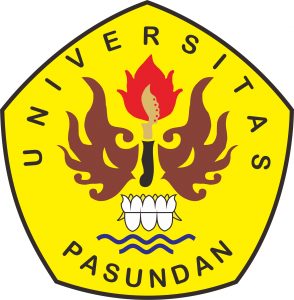 PROGRAM STUDI AKUNTANSIFAKULTAS EKONOMI DAN BISNISUNIVERSITAS PASUNDANBANDUNG2022